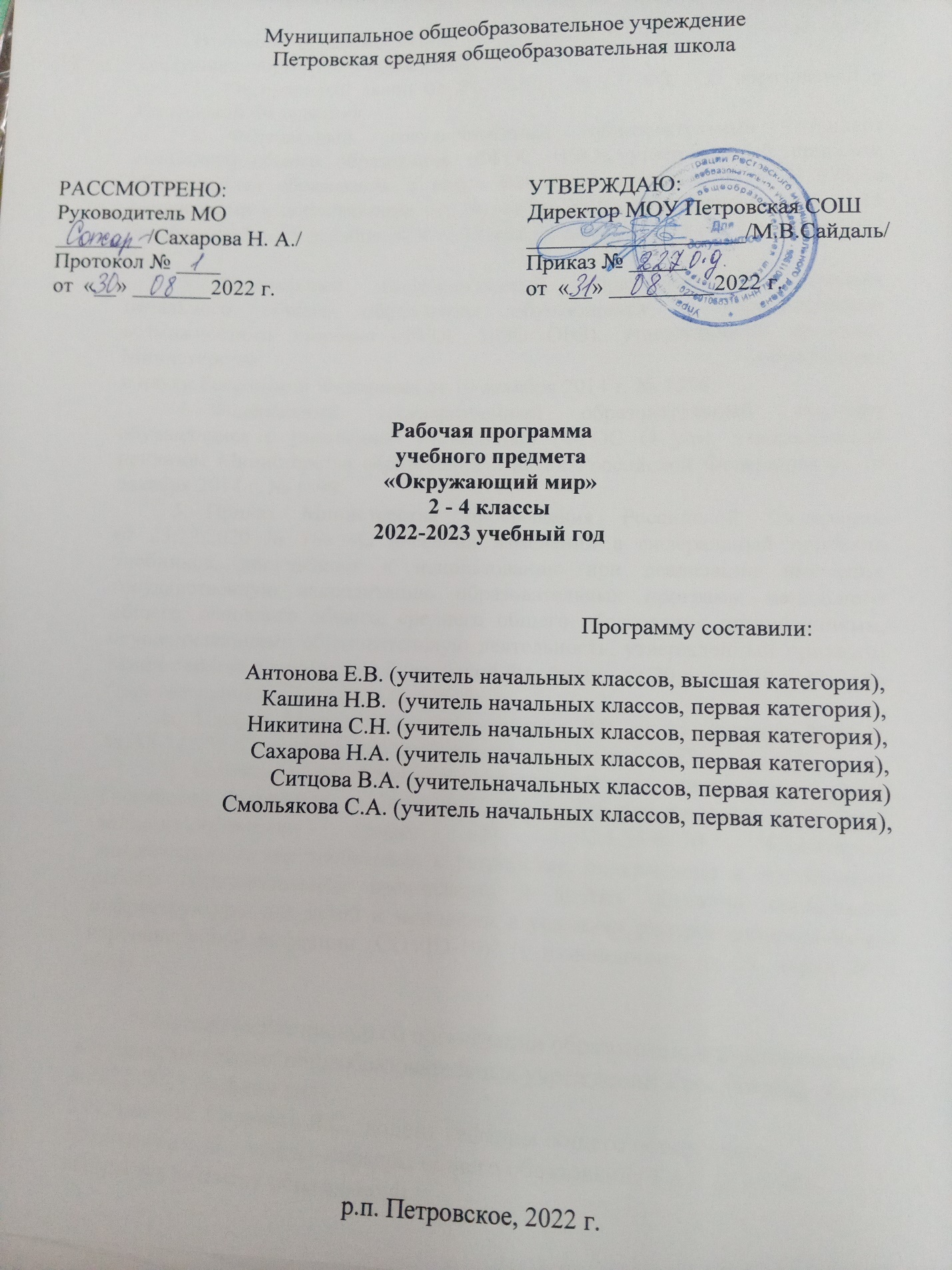 Пояснительная запискаРабочая программа по учебному предмету « Окружающий мир» разработана на основе следующих документовI.	Нормативно-методическое обеспечениеВ основе образовательной деятельности в начальной школе лежат следующие нормативно-правовые документы:1.	Федеральный закон от 29.12.2012 № 273-ФЗ «Об образовании в Российской Федерации»2.	 Федеральный государственный образовательный стандарт начального общего образования (ФГОС НОО), утвержденный приказом Министерства образования и науки РФ от 6 октября 2009 г. N 373, с изменениями и дополнениями от: 26 ноября 2010 г., 22 сентября 2011 г., 18 декабря 2012 г., 29 декабря 2014 г., 18 мая, 31 декабря 2015 г., 11 декабря 2020 г. (актуален для 2-4 классов)3.	Федеральный государственный образовательный стандарт начального общего образования обучающихся с ограниченными возможностями здоровья (ФГОС НОО ОВЗ), утвержденный приказом Министерства образования и науки Российской Федерации от 19 декабря 2014 г. № 15984.	Федеральный государственный образовательный стандарт обучающихся с умственной отсталостью (ФГОС О у/о), утвержденный приказом Министерства образования и науки Российской Федерации от 19 декабря 2014 г. № 15995.	Приказ Министерства просвещения Российской Федерации от 23.12.2020 № 766 «О внесении изменений в федеральный перечень учебников, допущенных к использованию при реализации имеющих государственную аккредитацию образовательных программ начального общего, основного общего, среднего общего образования организациями, осуществляющими образовательную деятельность, утвержденный приказом Министерства просвещения Российской Федерации от 20 мая 2020 г. № 254» (Зарегистрирован 02.03.2021 № 62645)6.	Письмо Министерства просвещения РФ от 15 февраля 2022 г. № АЗ-113/03 “О направлении методических рекомендаций”7.	Постановление Главного государственного санитарного врача Российской Федерации от 30.06.2020 № 16 «Об утверждении санитарно-эпидемиологических правил СП 3.1/2.4.3598-20 "Санитарно-эпидемиологические требования к устройству, содержанию и организации работы образовательных организаций и других объектов социальной инфраструктуры для детей и молодежи в условиях распространения новой коронавирусной инфекции (COVID-19)" (с изменениями на 24 марта 2021 года). 8. Основная общеобразовательная программа начального общего образования МОУ Петровской СОШУчебники программы «Перспектива» выпускает издательство «Просвещение». В состав УМК входят:1. А.А. Плешаков, М.Ю. Новицкая «Окружающий мир» 2 класс ( 2 части), Москва «Просвещение» 2020 год2. А.А. Плешаков, М.Ю. Новицкая «Окружающий мир» 3 класс ( 2 части), Москва «Просвещение» 2020 год3. А.А. Плешаков, М.Ю. Новицкая «Окружающий мир» 4 класс ( 2 части), Москва «Просвещение» 2020 годМесто предмета в учебном плане    На изучение окружающего мира в каждом классе начальной школы отводится 2        ч в неделю. Программа рассчитана на 270 ч:, 2, 3 и 4 классы — по 68 ч ( 34 учебные недели)2.   Общая характеристика учебного предмета, курса    Цели и задачи курсаЦели:•	формирование целостной картины мира и осознание места в нём человека на основе единства рационально-научного познания и эмоционально-ценностного осмысления ребёнком личного опыта общения с людьми и природой;•	духовно-нравственное развитие и воспитание личности гражданина России в условиях культурного и конфессионального многообразия российского общества.Специфика предмета «Окружающий мир»  заключается  в том, что он, имея ярко выраженный интегративный характер, соединяет в равной мере знания о природе, обществе и истории и знакомит обучающегося с материалом естественных и социально-гуманитарных  наук,  необходимым  для  целостного и системного видения мира в его важнейших взаимосвязях. Основной задачей реализации содержания предмета является формирование у ребёнка:•	уважительного отношения к семье, к городу или деревне, а также к региону, в котором проживают дети, к России, её природе и культуре, истории;•	понимания ценности, целостности и многообразия окружающего мира, понимание своего места в нём;•	модели безопасного поведения в условиях повседневной жизни и в различных опасных и чрезвычайных ситуациях;•	психологической культуры и компетенции для обеспечения эффективного и безопасного взаимодействия в социуме.Особенности содержанияПрограмма «Окружающий мир» создана с опорой на культурологические принципы, понятия, категории, которые гармонично объединяют естественнонаучные знания и опыт гуманитарных наук. Ведущей с точки зрения организации содержания является идея единства мира природы и мира куль- туры. С этой принципиальной позиции окружающий мир рассматривается как природно-культурное целое, а человек — как часть природы, как создатель культуры и как её продукт, т. е. тоже природно-культурное целое.Программу определяют важнейшие компоненты культуры — норма, ценность, идеал, что позволяет представить такое явление, как мир, системно с точки зрения культурно-нормативного, культурно-значимого, культурно-должного в жизни человека. Таким образом, дети получают возможность создать целостную картину мира, выявляя в ходе первоначального знакомства с природными явлениями и фактами культуры универ- сальные ценностно-смысловые ориентиры, необходимые чело- веку. Ведь именно ценностно-консолидирующее пространство культуры обеспечивает согласие между людьми в обществе и помогает им определить своё место в мире природы как в жиз- ненно важной сфере человеческого бытия.В программе определяются понятия, необходимые для восприятия и изучения младшими школьниками явления «окружающий мир»:•	природа и культура, целое и часть, общее и различное, внешнее и внутреннее, живое и неживое, пространство и время как важнейшие параметры бытия;•	природосообразный ритм человеческой жизни как основа физического и психического здоровья человека;•	мир как иерархия, порядок, лад, как взаимосвязь всего со всем.Благодаря культурологической установке программа выполняет интегрирующую роль в системе обучения и воспитания младших школьников. Практически все темы программы  могут получить специальную интерпретацию на уроках изобразительного искусства и музыки, литературного чтения и русского языка, а также на уроках физической культуры. Естественно сочетаются с данной программой факультативы А. А. Плешакова «Экология для младших школьников» и «Планета загадок», факультативные курсы М. Ю. Новицкой «Введение в народоведение» и Е. П. Левитана «Твоя Вселенная». Многие темы пред- полагают специальное развитие в сочетании с работой по курсу«Основы безопасности жизнедеятельности» на основе отдельной тетради ОБЖ. В соответствии с программным материалом по «Окружающему миру» может быть выстроена внеклассная и внешкольная работа, работа с семьёй, в группах продлённого дня, система работы школы полного дня для младших школьников. Поэтому в конце каждого раздела в содержании каждого класса предлагается «Блок внеклассной, внешкольной работы» с примерной тематикой; любой учитель может преобразовать её согласно региональным, местным условиям, в которых находится конкретная школа. Используемый в программе подход к структурированию учебного материала позволяет год от года выявлять отдельные стороны (аспекты) в тех обобщённых формулировках, которые представлены в разделе «Содержание курса». Так постепенно, шаг за шагом, с позиции культурологического подхода и с учётом увеличения возрастных возможностей учащихся, углубляется рассмотрение ценностно-смыслового потенциала, заложенного в содержании курса «Окружающий мир».Человек и природаПрирода — это то, что нас окружает, но не создано человеком. Природные объекты и предметы, созданные человеком. Образы природы в традиционной культуре народов России и мира.Неживая и живая природа. Признаки предметов (цвет, форма, сравнительные размеры и др.). Примеры явлений природы: смена времён года, снегопад, листопад, перелёты птиц, смена времени суток, рассвет, закат, ветер, дождь, гроза. Природные явления в творчестве народов России и мира.Вещество — это то, из чего состоят все природные объекты и предметы.Разнообразие веществ в окружающем мире.Примеры веществ: соль, сахар, вода, природный газ. Твёрдые тела, жидкости, газы. Простейшие практические работы с веществами, жидкостями, газами.Звёзды и планеты. Солнце — ближайшая к нам звезда, источник света и тепла для всего живого на Земле. Земля — планета, общее представление о форме и размерах Земли. Глобус как модель Земли. Географическая карта и план. Материки и океаны, их названия, расположение на глобусе и карте. Важнейшие природные объекты своей страны, района. Ориентирование на местности. Компас. Образы звёзд и планет в культуре народов России и мира.Смена дня и ночи на Земле. Вращение Земли как причина смены дня и ночи. Времена года, их особенности (на основе наблюдений). Обращение Земли вокруг Солнца как причина смены времён года. Смена времён года в родном крае на основе наблюдений. Образ Солнца и времена года в традиционном календаре народов России и мира.Погода, её составляющие (температура воздуха, облачность, осадки, ветер). Наблюдение за погодой своего края. Предсказание погоды и его значение в жизни людей. Прогнозирование погоды в традиционной культуре народов России.Формы земной поверхности: равнины, горы, холмы, овраги (общее представление, условное обозначение равнин и гор на карте). Особенности поверхности родного края (краткая характеристика на основе наблюдений).Водоёмы, их разнообразие (океан, море, река, озеро, пруд); использование человеком. Водоёмы родного края (названия, краткая характеристика на основе наблюдений). Воздух — смесь газов. Свойства воздуха. Значение воздуха для растений, животных, человека. Образ воздуха в традиционной народной культуре.Вода. Свойства воды. Состояния воды, её распространение в природе, значение для живых организмов и хозяйственной жизни человека. Круговорот воды в природе. Образ воды в традиционной народной культуре.Полезные ископаемые, их значение в хозяйстве человека, бережное отношение людей к полезным ископаемым. Полезные ископаемые родного края (2—3 примера).Почва, её состав, значение для живой природы и для хозяйственной жизни человека. Образ плодородной земли в традиционной народной культуре.Растения, их разнообразие. Части растения (корень, стебель, лист, цветок, плод, семя). Условия, необходимые для жизни растения (свет, тепло, воздух, вода). Наблюдение роста растений, фиксация изменений. Деревья, кустарники, травы. Дикорастущие и культурные растения. Роль растений в природе и жизни людей, бережное отношение человека к растениям. Растения родного края, названия и краткая характеристика на основе наблюдений. Образы растений в традиционной народной культуре. Грибы съедобные и ядовитые. Правила сбора грибов.Животные, их разнообразие. Условия, необходимые для жизни животных (воздух, вода, тепло, пища). Насекомые, рыбы, птицы, звери, их отличия.Особенности питания разных животных (хищные, растительноядные, всеядные). Размножение животных (насекомые, рыбы, птицы, звери). Дикие и домашние животные. Роль животных в природе и жизни людей, бережное отношение человека к животным. Животные родного края: названия, краткая характеристика на основе наблюдений. Образы животных в традиционной народной культуре.Лес, луг, водоём — единство живой и неживой природы (солнечный свет, воздух, вода, почва, растения, животные).Круговорот веществ. Взаимосвязи в природном сообществе: растения — пища и укрытие для животных, животные — распространители плодов и семян растений. Влияние человека на природные сообщества. Природные сообщества родного края (2—3 примера на основе наблюдений). Идея единства мира в традиционной народной культуре.Природные зоны России: общее представление, основные природные зоны (климат, растительный и животный мир, особенности труда и быта людей, влияние человека на природу изучаемых зон, охрана природы).Человек — часть природы. Зависимость жизни человека от природы. Этическое и эстетическое значение природы в жизни человека. Освоение человеком законов жизни природы посредством практической деятельности: история и современность. Народный календарь (приметы, поговорки, пословицы, обычаи), определяющий сезонный труд людей.Положительное и отрицательное влияние деятельности человека на природу (в том числе на примере окружающей местности). Правила поведения в природе. Охрана природных богатств: воды, воздуха, полезных ископаемых, растительного и животного мира. Охрана природы в традиционной культуре России и мира. Заповедники, национальные парки, их роль в охране природы. Красная книга России, её значение, отдельные представители растений и животныхКрасной книги. Посильное участие в охране природы. Личная ответственность каждого человека за сохранность природы.Общее представление о строении тела человека. Системы органов (опорно-двигательная, пищеварительная, дыхательная, кровеносная, нервная, органы чувств), их роль в жизнедеятельности организма. Гигиена систем органов. Измерение температуры тела человека, частоты пульса. Личная ответственность каждого человека за состояние своего здоровья и здоровья окружающих его людей. Внимание, забота, уважительное отношение к людям с ограниченными возможностями здоровья.Человек и обществоОбщество — совокупность людей, которые объединены общей культурой и связаны друг с другом совместной деятельностью во имя общей цели.Профессии людей. Разделение труда в обществе — основа личного и общественного благосостояния. Типы человеческих сообществ. Основные занятия людей и орудия труда в старину. Духовно-нравственные и культурные ценности — основа жизнеспособности общества. Общее представление о вкладе в культуру человечества традиций и религиозных воззрений разных народов. Культура общения с представителями разных национальностей, социальных групп: проявление уважения, взаимопомощи, умения прислушиваться к чужому мнению. Человек — член общества, носитель и создатель культуры. Внешний облик человека и его внутренний мир. Лучшие человеческие качества и культура. Искусство и его значение в жизни человека. Взаимоотношения человека с другими людьми. Культура общения. Уважение к чужому мнению.Образ идеального человека в культуре России и мира. Оценка человеческих свойств и качеств в культуре народов России и мира. Внутренний мир человека: общее представление о человеческих свойствах и качествах. Экскурсия (очная или заочная с помощью ИКТ) в портретную галерею художественного музея. Семья — самое близкое окружение человека. Семья ребёнка и её состав.Наречение имени младенцу, семейное воспитание детей в культуре народов своего края. Нормы жизни в семье: добрые взаимоотношения, забота, взаимопомощь. Оказание посильной помощи взрослым. Забота о детях, престарелых, больных — долг каждого человека. Домашнее хозяйство. Распределение домашних обязанностей. Обязанности ребёнка в семье. Место работы членов семьи, их профессии. Семья и семейные традиции. Названия родственников в языках народов своего края. Родословная. Составление схемы родословного древа, истории семьи. Имена и фамилии членов семьи. Семейные ценности: ценность материнства, отцовства, детства, преклонного возраста. Честь семьи, рода как ценность. Культура общения и взаимная ответственность в семье. Уважение к мнению друг друга, духовная солидарность.Прошлое семьи. Источники знаний о прошлом: воспоминания старших  о важных событиях в жизни семьи, семейные реликвии (ордена и медали, памятные знаки, фотографии, старые книги и письма и др.). Духовно-нравственные ценности в семейной культуре народов России и мира.Экскурсия в краеведческий музей для знакомства с семейной культурой народов своего края (по выбору).Младший школьник; правила поведения в школе, на уроках. Обращение к учителю. Оценка великой миссии учителя в культуре народов России и мира. Классный коллектив, сотрудничество одноклассников и учителя для достижения общих целей; школьный коллектив — единство классных коллективов во имя чести и достоинства школы; совместная учёба, игры, отдых как способы культурного взаимодействия с окружающим миром. Режим дня школьника — условие плодотворной учёбы и успешного развития в школьные годы.Экскурсия в школьный музей для знакомства с историей школы и достижениями её выдающихся выпускников. Друзья, взаимоотношения между ними; ценность дружбы, согласия, взаимной помощи. Правила взаимоотношений со взрослыми, сверстниками, культура поведения в школе и других общественных местах. Внимание к сверстникам, одноклассникам, плохо владеющим русским языком, помощь им в ориентации в учебной среде и окружающей обстановке. Значение труда в жизни человека и общества. Трудолюбие как общественно значимая ценность в культуре народов России и мира. Профессии людей. Личная ответственность человека за результаты своего труда и профессиональное мастерство.Важное значение транспорта в жизни общества. Краткая история транспорта. Транспорт города и села. Наземный, воздушный и водный транспорт.Общественный и личный транспорт. Правила пользования транспортом.Важное значение средств связи в жизни человека и общества: почта, телеграф, телефон, электронная почта. Краткая история средств связи. Телефоны экстренной помощи. Важное значение средств массовой информации в нашей жизни: радио, телевидение, пресса, Интернет. Дополнительные источники информации: словари, энциклопедии, справочники (в том числе на электронных носителях) и правила работы с ними.Общение с помощью средств связи и информации. Ответственность СМИ перед обществом. Избирательность при пользовании средствами массовой информации в целях сохранения духовнонравственного здоровья.Наша Родина — Россия, Российская Федерация. Ценностно-смысловое содержание понятий: Родина, Отечество, Отчизна. Государственная символика России: Государственный герб России, Государственный флаг России, Государственный гимн России; правила поведения при прослушивании гимна. Конституция — Основной закон Российской Федерации. Права ребёнка.Президент Российской Федерации — глава государства. Ответственность главы государства за социальное и духовно-нравственное благополучие граждан. Федеральное собрание. Ответственность государства за благополучие своих граждан. Ответственность российских граждан за своё Отечество.Праздник в жизни общества как средство укрепления общественной солидарности и упрочения духовно-нравственных связей между соотечественниками. Новый год, Рождество Христово, День защитника Отечества, 8 Марта, День весны и труда, День Победы, День России, День защиты детей, День народного единства, День Конституции и др. Оформление плаката или стенной газеты к общественному празднику.Россия на карте, государственная граница России. Добрососедство разных стран в мире — культурная ценность человечества. Москва — столица России. Святыни Москвы — святыни России. Достопримечательности Москвы: Кремль, Красная площадь, Большой театр и др.Характеристика отдельных исторических событий, связанных с Москвой (основание Москвы, строительство Кремля и др.). Герб Москвы. Расположение Москвы на карте. Города России. СанктПетербург: достопримечательности (Зимний дворец, памятник Петру I — Медный всадник, разводные мосты через Неву и др.), города Золотого кольца России (по выбору). Святыни городов России. Россия — многонациональная страна. Народы, населяющие Россию, их обычаи, характерные особенности быта (по выбору). Основные религии народов России: православие, ислам, иудаизм, буддизм. Уважительное отношение к своему и другим народам, их религии, культуре, истории. Проведение спортивного праздника на основе традиционных детских игр народов своего края.Родной край — частица России. Родной город (село), регион (область, край, республика): название, основные достопримечательности, музеи, театры, спортивные комплексы и пр.Особенности труда людей родного края, их профессии. Названия разных народов, проживающих в данной местности, их обычаи, характерные особенности быта. Важные сведения из истории родного края. Святыни родного края. Проведение дня памяти выдающегося земляка.История Отечества. Счёт лет в истории. Наиболее важные и яркие события общественной и культурной жизни страны в разные исторические периоды: Древняя Русь, Московское государство, Российская империя, СССР, Российская Федерация. Начальные представления о культуре России в разные исторические времена (образование, научные знания, памятники архитектуры и живописи и др.). Картины быта, труда, духовно-нравственных и культурных традиций народов России в прошлом (жилища, одежда, питание, домашняя утварь, основные занятия, орудия труда), верования, народные праздники и обычаи.Экскурсия в краеведческий музей для знакомства с традиционной культурой народов своего края.Выдающиеся люди разных эпох как носители базовых национальных ценностей. Охрана памятников истории и культуры. Посильное участие в охране памятников истории и культуры своего края. Личная ответственность каждого человека за сохранность историко-культурного наследия своего края. Страны и народы мира. Общее представление о многообразии стран, народов, религий на Земле. Объекты Всемирного наследия — сокровище всех народов Земли. Знакомство с 3—4 (несколькими) странами (с контрастными особенностями): название, расположение на политической карте, столица, главные достопримечательности. Ответственность людей за Всемирное природное и культурное наследие.Правила безопасной жизниЦенность здоровья и здорового образа жизни.Режим дня школьника, чередование труда и отдыха в режиме дня; личная гигиена. Физическая культура, закаливание, игры на воздухе как условие сохранения и укрепления здоровья.Личная ответственность каждого человека за сохранение и укрепление своего физического и нравственного здоровья. Номера телефонов экстренной помощи. Первая помощь при лёгких травмах (ушиб, порез, ожог), обмораживании, перегреве.Дорога от дома до школы, правила безопасного поведения на дорогах, в лесу, на водоёме в разное время года. Правила противопожарной безопасности, основные правила обращения с газом, электричеством, водой.Правила безопасного поведения в природе.Забота о здоровье и безопасности окружающих людей — нравственный долг каждого человека.2 класс« Вселенная, время, календарь»Наша планета во Вселенной. Солнце — источник тепла и света на Земле. Луна — спутник Земли. Смена дня и ночи. Смена времен года. Наблюдение за небесными телами — основа измерения времени и создания календаря.Способы измерения времени; старинные и современные часы.Календарь. Названия месяцев и дней недели. Народный календарь. Наши праздники. Экологический календарь.«Осень» Народные названия осенних месяцев. «Осенний» Новый год — проводы лета. Три встречи осени по народному календарю. Вспомним о лете: труд людей и народные праздники конца лета.Неживая природа летом и осенью (высота солнца над горизонтом, температура, дожди, грозы, заморозки и т. д.). Круговорот воды в природе.Загадки о солнце, земле, воде, дожде, грозе. Осенние дни-погодоуказатели. Особая пора осеннего равноденствия в природе и культуре.26 сентября — «Корнильев день на дворе, всяк корешок в своей норе». Части растения — корень, стебель, лист, цветок, плод с семенами. Разнообразие стеблей, листьев, плодов растений. Луковица, клубень, корнеплод. Загадки о культурных растениях.Травянистые растения ближайшего природного окружения. Осенние изменения в жизни травянистых растений. Народные осенние приметы и присловья.Деревья и кустарники родного края. Загадки о деревьях и кустарниках. Осенняя окраска листьев. Листопад, его значение для растений. Взаимосвязи деревьев и кустарников с животными. Приспособленность плодов и семян растений к распространению с помощью животных и с помощью ветра.«Тит последний гриб растит». Грибы, их строение на примере шляпочных грибов, роль в лесу (взаимосвязи с растениями и животными леса). Съедобные и несъедобные грибы. Правила сбора грибов. Загадки о грибах.Насекомые и пауки, их жизнь летом и осенью. Важнейшее внешнее различие между насекомыми и пауками: шесть ножек у насекомых, восемь у пауков. Представление о развитии насекомых; личинка и взрослое насекомое. Необходимость бережного отношения к паукам. Наблюдение за поведением пауков в осенних народных прогнозах погоды.Птицы, их жизнь летом и осенью. Перелетные и зимующие птицы. Уменьшение продолжительности дня осенью — сигнал к началу перелета. 1 октября — день-погодоуказатель: «Арина — журавлиный лёт». Запасание корма зимующими птицами — одна из черт их приспособленности к сезонным изменениям в природе. Подкормка птиц зимой; различные виды кормушек. День птиц-зимников по народному календарю.Звери, их жизнь летом и осенью. Загадки о зверях.Осенние изменения в жизни лягушек, жаб, змей, ящериц.Правила поведения в природе, направленные на сбережение растений, насекомых, птиц, зверей, грибов.Укрепление и охрана здоровья летом и осенью. Летние и осенние игры.Труд людей осенью (уход за домашними животными, уборка урожая, осенняя вспашка и озимый сев, домашние осенние заготовки и т. д.). Народные праздники осенью. Проводы осени.Блок внеклассной, внешкольной работы: осенние экскурсии для наблюдения за изменениями в природе своего края; подготовка и проведение осенних праздников по традициям народов своего края.«Зима»  Народные названия зимних месяцев. Зимние приметы и присловья.Зимние дни-погодоуказатели. «Анна Зимняя» — самый короткий день в году.Особая пора зимнего солнцеворота. Зимнее новолетие. Зима — время сказок.Неживая природа зимой. Свойства снега и льда. Загадки о снеге и льде.Жизнь деревьев и кустарников зимой. Строение почки дерева и кустарника; защитная роль чешуек почки. Взаимосвязи лиственных и хвойных деревьев с животными.Травянистые растения зимой, значение снега в их жизни.Насекомые зимой (рассматриваются примеры, показывающие, что насекомые могут зимовать на стадии яиц, личинок, куколок, взрослых животных).Птицы зимой. Образование стаек зимующих птиц как пример приспособления к суровым условиям жизни. Представление о сезонной смене корма (на примере дятла). Зимнее гнездование клестов. Птицы, проводящие зиму вблизи человеческого жилья (воробьи, синицы, вороны, галки и др.).Подкормка птиц зимой.Жизнь зверей зимой: полевки и мыши, ласки, лисы, зайца, волка, кабана, лося и др. (по выбору учителя). Следы зверей на снегу.Подкормка диких зверей зимой. Загадки и сказки о диких животных.Взаимосвязи в природе (на примере зимней жизни леса).Культура поведения в природе зимой.Укрепление и охрана здоровья зимой. Зимние игры.Труд людей зимой (снегозадержание; ремонтные работы; труд в зернохранилищах и овощехранилищах; уход за домашними животными; прядение и т. д.). Главные народные зимние праздники. Проводы зимы.Блок внеклассной, внешкольной работы: зимние экскурсии для наблюдения за жизнью природы своего края; подготовка и проведение зимних праздников по традициям народов своего края.«Весна и лето»Народные названия весенних месяцев. Три встречи весны.Весенние приметы и присловья. Весенние дни-погодоуказатели. 1 (14) марта— «Авдотья Весновка»: весеннее новолетие.Неживая природа весной (высота солнца над горизонтом, температура, таяние снега, ледоход, половодье и т. д.). Народные песни в пору ледохода.Деревья и кустарники весной: начало сокодвижения, цветение, набухание почек и распускание листьев. Охрана деревьев и кустарников весной. Загадки о березе.Раннецветущие травянистые растения, их разнообразие, особенности строения, эстетическое значение. Необходимость бережного отношения к раннецветущим растениям. Загадки о раннецветущих растениях.Насекомые весной. Представление об относительности вреда и пользы от насекомых; их роль в природе. Красота насекомых. Необходимость бережного отношения к ним.Жизнь птиц весной и их охрана. Особая пора весеннего равноденствия: народная традиция закликания птиц.Весенние изменения в жизни зверей, лягушек и жаб, ящериц и змей.Представление о развитии лягушек и жаб, о ядовитых и неядовитых змеях. Необходимость бережного отношения к животным, которых люди не любят. Образ лягушки и ужа в народном искусстве.Правила поведения в природе, направленные на сбережение растений, насекомых, птиц, зверей, лягушек, жаб, ящериц, змей.Труд людей весной (весенняя вспашка и сев яровых; посадка культурных растений в саду и огороде; уход за домашними животными; ткачество и беление холстов и т. д.).Укрепление и охрана здоровья весной. Весенние игры.Народные весенние праздники. Проводы весны.Народные названия летних месяцев. Летние приметы и присловья. Летние дни-погодоуказатели. Особая пора летнего солнцеворота: самые длинные дни в году. Летнее новолетие в календаре северных народов России.Труд людей летом. Народные летние праздники.Лекарственные травы, правила их сбора. Народные рецепты и «зеленая аптека».3 класс«Радость познания»  Свет знания. Как изучают окружающий мир. Книга – источник знаний. Отправимся на экскурсию. О чем расскажет план. Планета на листе бумаги. Страны и народы на политической карте мира. Путешествуя,  познаем мир. Транспорт. Средства информации и связи.«Мир как дом» Мир природы в народном творчестве. Из чего состоит все. Мир небесных тел. Невидимое сокровище. Самое главное вещество. Свойства воды. Круговорот воды в природе. Природные стихии в народном творчестве. Кладовые Земли. Чудо под ногами. Мир растений. Плодородная земля и растения в народном творчестве. Мир животных. Животные в народном творчестве. Невидимые нити в живой природе. Лес – волшебный дворец. Луг – царство цветов. Водоем – дом из воды. Как сохранить богатство природы. Охрана природы в культуре народов России. «Дом как мир»Родной дом – уголок отчизны. Свой дом – свой простор. В красном углу сесть – великая честь. Побываем в гостях. На свет появился – с людьми породнился. Родословное дерево. Муж и жена – одна душа. Святость отцовства и материнства. Добрые дети – дому венец. Детские игры – школа здоровья. Строение тела человека. Как работает наш организм. Что такое гигиена. Наши органы чувств. Школа первой помощи. Здоровью цены нет. Дом невелик, а стоять не велит. Семейный бюджет. Мудрость старости. Путешествие к А.С. Пушкину.«В поисках всемирного наследия»Всемирное наследие. Московский Кремль. Озеро Байкал. Путешествие в Египет. Путешествие в Грецию. Путешествие в Иерусалим. Путешествие в Китай. Всемирные духовные сокровища.4 класс«Мы – граждане единого Отечества»  Наша Родина — Россия, Российская Федерация. Ценностно-смысловое содержание понятий: Родина, Отечество, Отчизна. Государственная символика России: Государственный герб России, Государственный флаг России, Государственный гимн России; правила поведения при прослушивании гимна. Конституция — Основной закон Российской Федерации. Права ребёнка. Президент Российской Федерации — глава государства. Ответственность главы государства за социальное и духовно-нравственное благополучие граждан. Федеральное собрание. Ответственность государства за благополучие своих граждан. Ответственность российских граждан за своё Отечество.Праздник в жизни общества как средство укрепления общественной солидарности и упрочения духовно-нравственных связей между соотечественниками. Новый год, Рождество Христово, День защитника Отечества, 8 Марта, День весны и труда, День Победы, День России, День защиты детей, День народного единства, День Конституции и др. Оформление плаката или стенной газеты к общественному празднику. «По родным просторам» Россия на карте, государственная граница России. Добрососедство разных стран в мире — культурная ценность человечества.Москва — столица России. Святыни Москвы — святыни России. Достопримечательности Москвы: Кремль, Красная площадь, Большой театр и др. Характеристика отдельных исторических событий, связанных с Москвой (основание Москвы, строительство Кремля и др.). Герб Москвы. Расположение Москвы на карте. Города России. Санкт-Петербург: достопримечательности (Зимний дворец, памятник Петру I — Медный всадник, разводные мосты через Неву и др.), города Золотого кольца России (по выбору). Святыни городов России. Россия — многонациональная страна. Народы, населяющие Россию, их обычаи, характерные особенности быта (по выбору). Основные религии народов России: православие, ислам, иудаизм, буддизм. Уважительное отношение к своему и другим народам, их религии, культуре, истории. Проведение спортивного праздника на основе традиционных детских игр народов своего края. Родной край — частица России. Родной город (село), регион (область, край, республика): название, основные достопримечательности, музеи, театры, спортивные комплексы и пр. Особенности труда людей родного края, их профессии. Названия разных народов, проживающих в данной местности, их обычаи, характерные особенности быта. Важные сведения из истории родного края. Святыни родного края. Проведение дня памяти выдающегося земляка. «Путешествие по реке времени»  История Отечества. Счёт лет в истории. Наиболее важные и яркие события общественной и культурной жизни страны в разные исторические периоды: Древняя Русь, Московское государство, Российская империя, СССР, Российская Федерация. Начальные представления о культуре России в разные исторические времена (образование, научные знания, памятники архитектуры и живописи и др.). Картины быта, труда, духовно-нравственных и культурных традиций народов России в прошлом (жилища, одежда, питание, домашняя утварь, основные занятия, орудия труда), верования, народные праздники и обычаи.Экскурсия в краеведческий музей для знакомства с традиционной культурой народов своего края. Выдающиеся люди разных эпох как носители базовых национальных ценностей. Охрана памятников истории и культуры. Посильное участие в  охране памятников истории и культуры своего края. Личная ответственность каждого человека за сохранность историко-культурного наследия своего края. «Мы строим будущее России» Страны и народы мира. Общее представление о многообразии стран, народов, религий на Земле. Образование Российской Федерации. Современная Россия. Развитие сельского хозяйства в России. Выдающиеся явления в современной культурной жизни России                                           3. Планируемые результаты2 классПланируемые результатыЛичностные результатыУ обучающегося будут сформированы:—	более глубокое представление о гражданской идентичности в форме осознания «Я» как юного гражданина России, обладателя и носителя государственного языка Российской Федерации — русского языка;—	умение использовать позитивную лексику, передающую положительные чувства в отношении своей Родины;—	доброжелательное отношение друг к другу как к носителям разных этнических, конфессиональных и общероссийских культурных ценностей, представленных в форме обрядов и  обычаев  традиционного  календаря  разных  народов России и в форме праздников общегражданского календаря;—	целостный взгляд на мир через знакомство с разнообразием природы в годовом цикле сезонов;—	представление о разнообразии календарных традиций народов России и о гармоничном единстве жизни человека и природы в течение года;—	представление о необходимости бережного, уважительного отношения к культуре разных народов России, выступающей в разнообразных культурных формах сезонного труда и праздничных обычаев людей в течение года;—	представление о навыках адаптации в мире через осознание ритмичности природного времени в годовом цикле и единства жизни человека и природы в течение года;—	внутренняя позиция школьника на уровне положительного отношения к занятиям по курсу «Окружающий мир», к школе;—	представление о социальной роли ученика (понимание и принятие норм и правил школьной жизни, в том числе организации и подготовки общих праздничных событий в течение года);—	познавательные мотивы учебной деятельности;—	представление о личной ответственности за свои поступки через практику бережного отношения к растениям, животным, окружающим людям в меняющихся природных и социальных условиях жизни в течение года;—	эстетические чувства, впечатления через восприятие картин природы, выразительных средств русского (и родного) языка, созерцания звёздного неба, изменений в природе в разные времена года;—	этические нормы (сотрудничество, взаимопомощь, взаимопонимание) на основе взаимодействия учащихся при выполнении совместных заданий;—	представление об этических нормах через формулирование норм экологической этики;—	этические чувства на основе  знакомства  с  календарными праздниками в культурах народов России, с традициями отношения к  природным  объектам  (например,  берёзе  и  пр.) в культуре разных народов России;—	потребность сотрудничества со взрослыми и сверстниками через соблюдение правил поведения на уроке;—	выполнение  правил  работы  в  группе,  доброжелательное  отношение   к   сверстникам,   бесконфликтное   поведение, в том числе в процессе освоения сезонных игр народов России, стремление  прислушиваться  к  мнению  одноклассников, в том числе при обсуждении вопросов организации и проведения календарных праздников по традициям народов своего края;—	установка на здоровый образ жизни через формулирование и соблюдение правил здорового образа жизни в разные времена года, в том числе с опорой на лучшие сезонные традиции здорового образа жизни народов своего края.Метапредметные результатыРегулятивныеОбучающийся научится:—	понимать и принимать учебную задачу, сформулированную совместно с учителем;—	сохранять учебную задачу урока (воспроизводить её на определённом этапе урока при выполнении задания по просьбе учителя);—	выделять из темы урока известные и неизвестные знания и умения;—	планировать своё высказывание (выстраивать последовательность предложений для раскрытия темы);—	планировать последовательность операций на отдельных этапах урока;—	фиксировать в конце урока удовлетворённость/неудовлетворённость своей работой на уроке (с помощью средств, предложенных учителем), объективно относиться к своим успехам/неуспехам;—	оценивать правильность выполнения заданий, используя шкалы оценивания, предложенные учителем;—	соотносить выполнение работы с алгоритмом, составленным совместно с учителем;—	контролировать и корректировать своё поведение по отношению к сверстникам в ходе совместной деятельности.ПознавательныеОбучающийся научится:—	понимать и толковать условные знаки и символы, используемые в учебнике и рабочих тетрадях для передачи информации;—	находить и выделять при помощи взрослых информацию, необходимую для выполнения заданий, из разных источников;—	использовать схемы для выполнения заданий, в том числе схемы-аппликации, схемы-рисунки;—	понимать содержание текста, интерпретировать смысл, фиксировать полученную информацию в виде записей, рисунков, фотографий, таблиц;—	анализировать объекты окружающего мира, схемы, рисунки с выделением отличительных признаков;—	классифицировать объекты по заданным (главным) критериям;—	сравнивать объекты по заданным критериям (по эталону, на ощупь, по внешнему виду);—	осуществлять синтез объектов при работе со схемами-аппликациями;—	устанавливать причинно-следственные связи между явлениями;—	строить рассуждение (или доказательство своей точки зрения) по теме урока в соответствии с возрастными нормами;—	проявлять индивидуальные творческие способности при выполнении рисунков, рисунков-символов, условных знаков, подготовке сообщений, иллюстрировании рассказов;—	моделировать различные явления природы (смена дня и ночи, смена времён года).КоммуникативныеОбучающийся научится:—	включаться в коллективное обсуждение вопросов с учителем и сверстниками;—	формулировать ответы на вопросы;—	слушать партнёра по общению и деятельности, не перебивать, не обрывать на полуслове, вникать в смысл того, о чём говорит собеседник;—	договариваться и приходить к общему решению при выполнении заданий;—	высказывать мотивированное суждение по теме урока (на основе своего опыта и в соответствии с возрастными нормами);—	поддерживать в ходе выполнения задания доброжелательное общение друг с другом;—	признавать свои ошибки, озвучивать  их,  соглашаться, если на ошибки указывают другие;—	употреблять вежливые слова в случае неправоты: «Извини, пожалуйста», «Прости, я не хотел тебя обидеть», «Спасибо за замечание, я его обязательно учту» и др.;—	понимать и принимать задачу совместной работы (парной, групповой), распределять роли при выполнении заданий;—	строить монологическое высказывание, владеть диалогической формой речи (с учётом возрастных особенностей, норм);—	готовить небольшие сообщения, проектные задания с помощью взрослых;—	составлять небольшие рассказы на заданную тему.Предметные результатыОбучающийся научится:—	называть, находить и показывать субъект Российской Федерации, в котором находится город (село) и школа, где учатся дети;—	называть планеты и порядок их расположения в Солнечной системе;—	определять стороны горизонта;—	находить на глобусе океаны и материки;—	перечислять единицы измерения времени в порядке их увеличения, определять количество дней в  неделе,  называть дни недели, выстраивать их последовательность;—	перечислять времена года в правильной последовательности;—	измерять температуру;—	кратко характеризовать содержание общегражданских праздников современного российского календаря, представ- ленных в учебнике;—	находить признаки явлений природы в разные  времена года и называть особенности жизни людей в эти времена года, которые отразились в старинных названиях месяцев;—	называть осенние, зимние, весенние и летние погодные и природные явления в неживой природе;—	узнавать вечнозелёные хвойные растения средней полосы России;—	перечислять цветы, которые видели в цветниках города (села) или в собственном саду осенью, весной;—	отличать съедобные грибы от несъедобных и ядовитых;—	определять, чем отличаются насекомые от паукообразных;—	различать перелётных и зимующих птиц;—	приводить примеры невидимых нитей в осеннем, зимнем, весеннем лесу;—	соблюдать правила здорового образа жизни в осенний, зимний, весенний и летний периоды;—	перечислять правила охраны природы в разные времена года;—	определять даты зимнего солнцестояния (22 декабря) и день зимнего солнцеворота (25 декабря);—	находить на звёздном небе зимой ковши Большой и Малой Медведицы и Полярную звезду;—	называть несколько лекарственных растений и определять, какие их части используют для лечения;—	характеризовать зимние праздники и традиции проводов зимы в культуре народов своего края;—	называть дату весеннего равноденствия и основные весенние природные явления (таяние снега, ледоход, половодье, первые грозы);—	находить созвездия Кассиопеи и Льва на звёздном небе.3 классПланируемые результатыЛичностные результатыУ обучающегося будут сформированы:—	овладение основами гражданской идентичности личности в форме осознания «Я» как гражданина России, знающего и любящего её природу и культуру;—	проявление чувства гордости за свою Родину, в том числе через знакомство с отечественным наследием, входящим в Список ЮНЕСКО;—	представление о ценностях многонационального общества на основе сопоставления материальной и духовной культуры традиционного Дома;—	доброжелательное отношение друг к другу как к носителям разных этнических, конфессиональных и общероссийских культурных ценностей, представленных в форме Списка Всемирных духовных сокровищ;—	целостный взгляд  на  мир  в  единстве  природы,  народов и культур через последовательное рассмотрение двух взаимно связанных метафорических образов: Мир как дом;  Дом  как мир;—	представление о необходимости бережного, уважительного отношения к культуре разных народов России и народов мира, выступающей в разнообразных культурных формах семейных традиций;—	представление о навыках адаптации в мире через осознание преемственности от старшего поколения к младшему (традиции в семье);—	внутренняя позиция школьника на уровне осознания и принятия образца прилежного ученика;—	мотивы учебной деятельности (учебно-познавательные, социальные);—	интерес к новому учебному материалу, способам решения задач и пр.;—	готовность к бережному и уважительному отношению к живой и неживой природе, окружающим людям;—	личностная ответственность за свои поступки, сохранность объектов природы, необходимых для будущего России;—	эстетические чувства, впечатления через восприятие при- роды в символических образах народного творчества, знакомство с Всемирным наследием, Всемирными духовными сокровищами;—	понимание и сопереживание чувствам других людей на основе знакомства с основами семейной жизни;—	представление об этических нормах через формулирование правил экологической и семейной этики;—	представление об этических нормах через формулирование правил нравственного общения людей друг с другом в ходе знакомства со Всемирным природным и культурным наследием;—	потребность сотрудничества со взрослыми и сверстниками в разных ситуациях;—	соблюдение правил работы в группе, доброжелательное отношение к сверстникам, бесконфликтное поведение, стремление прислушиваться к мнению одноклассников в ходе проектной и внеурочной деятельности;—	установка на здоровый образ жизни через формулирование правил оказания первой помощи, соблюдение личной гигиены, в том числе использование лучших семейных традиций здорового образа жизни народов своего края.Метапредметные результатыРегулятивныеОбучающийся научится:—	понимать учебную задачу, сформулированную самостоятельно и уточнённую учителем;—	сохранять учебную задачу урока (самостоятельно воспроизводить её в ходе выполнения работы на различных этапах урока);—	выделять из темы урока известные и неизвестные знания и умения;—	планировать своё высказывание (выстраивать последовательность предложений для раскрытия темы, приводить при- меры);—	планировать свои действия в течение урока;—	фиксировать в конце урока удовлетворённость/неудовлетворённость своей работой на уроке (с помощью средств, разработанных совместно с учителем); объективно относиться к своим успехам/неуспехам;—	оценивать правильность выполнения заданий, используя критерии, заданные учителем;—	соотносить выполнение работы с алгоритмом и результатом;—	контролировать и корректировать своё поведение с учётом установленных правил;—	в сотрудничестве с учителем ставить новые учебные задачи.ПознавательныеОбучающийся научится:—	понимать и толковать условные знаки и символы, используемые в учебнике и рабочих тетрадях и других компонентах УМК для передачи информации;—	выделять существенную информацию из литературы разных типов (справочной и научно-познавательной);—	использовать знаково-символические средства, в  том числе элементарные модели и схемы для решения учебных задач;—	понимать содержание текста, интерпретировать смысл, фиксировать полученную информацию в виде схем, рисунков, фотографий, таблиц;—	анализировать объекты окружающего мира, таблицы, схемы, диаграммы, рисунки, пословицы и поговорки с выделением отличительных признаков;—	классифицировать объекты по заданным (главным) критериям;—	сравнивать объекты по различным признакам;—	осуществлять синтез объектов при составлении цепей питания, загадок и пр.;—	устанавливать причинно-следственные связи между явлениями, объектами;—	строить рассуждение (или доказательство своей точки зрения) по теме урока в соответствии с возрастными нормами;—	проявлять индивидуальные творческие способности при выполнении рисунков, условных знаков, подготовке сообщений, иллюстрировании рассказов, сочинении загадок;—	моделировать различные ситуации и явления природы.КоммуникативныеОбучающийся научится:—	включаться в диалог и коллективное обсуждение с учите- лем и сверстниками проблем и вопросов;—	формулировать ответы на вопросы;—	слушать партнёра по общению и деятельности, не перебивать, не обрывать на полуслове, вникать в смысл того, о чём говорит собеседник;—	договариваться и приходить к общему решению в совместной деятельности;—	высказывать мотивированное, аргументированное суждение по теме урока;—	проявлять стремление ладить с собеседниками, ориентироваться на позицию партнёра в общении;—	признавать свои ошибки, озвучивать их;—	употреблять вежливые слова в случае неправоты: «Извини, пожалуйста», «Прости, я не хотел тебя обидеть», «Спасибо за замечание, я его обязательно учту» и др.;—	понимать и принимать задачу совместной работы, распределять роли при выполнении заданий;—	строить монологическое высказывание, владеть диалогической формой речи (с учётом возрастных особенностей, норм);—	готовить сообщения, фоторассказы, проекты с помощью взрослых;—	составлять рассказ на заданную тему;—	осуществлять взаимный контроль и оказывать в сотрудничестве необходимую взаимопомощь;—	продуктивно разрешать конфликты на основе учёта интересов всех его участников.Предметные результатыОбучающийся научится:—	характеризовать методы исследования (наблюдение, опыт, определение природных объектов,  измерение,  моделирование);—	определять тип справочной и научно-познавательной литературы;—	работать с планом местности и его видами, с масштабом;—	ориентироваться относительно сторон света;—	показывать на глобусе и карте материки и океаны, узнавать материки и части света по силуэтам;—	перечислять отличительные особенности политической карты мира по сравнению с физической картой;—	перечислять правила ответственного туризма;—	перечислять правила пользования личным и общественным транспортом;—	определять номера телефонов для вызова «скорой помощи», полиции, пожарной части;—	приводить примеры веществ, узнавать вещества по описанию, устно описывать знакомые вещества;—	характеризовать строение Солнечной системы и названия планет;—	характеризовать свойства воздуха, понимать природу его движения в атмосфере;—	показывать на карте водные объекты;—	характеризовать свойства воды и круговорот воды в природе;—	характеризовать свойства полезных ископаемых и определять их значение для человека;—	характеризовать состав почвы, роль почвы в природе и роль живых организмов в образовании почвы, находить в атласе-определителе животных, живущих в почве;—	приводить примеры растений каждой группы: водоросли, мхи, папоротники, хвойные, лиственные и цветковые растения;—	перечислять группы животных: черви, моллюски, иглокожие, ракообразные, паукообразные, земноводные и пресмыкающиеся животные и их виды, условия, необходимые для их жизни, способы размножения животных разных групп, роль животных в жизни человека;—	различать группы животных по особенностям питания (растительноядные, насекомоядные, хищные,  всеядные),  цепям питания, способам защиты животных;—	характеризовать природные сообщества на примере леса;—	характеризовать природное сообщество луга как пример единства живого и неживого;—	характеризовать водоём как единство живой и неживой природы, как природное сообщество, природное сообщество водорослей, береговых растений, червей, моллюсков, ракообразных, земноводных, насекомых, птиц и зверей;—	определять взаимосвязи живого и неживого в природных сообществах;—	перечислять правила совместной жизни в общем доме, в общении с соседями, земляками, незнакомыми людьми;—	определять роль и назначение порога, матицы, печи, женского и мужского углов, красного угла в старинном доме (с учётом разных культурных традиций);—	перечислять традиции гостеприимства и стремиться соблюдать их в соответствующих ситуациях;—	определять терминологию родства в применении к  членам своей семьи;—	определять значение своего имени;—	характеризовать функции систем внутренних органов человека и каждого из органов;—	характеризовать основные правила гигиены;—	характеризовать функции органов чувств как источников информации об окружающем мире;—	оказывать себе и другим людям первую помощь;—	перечислять народные правила и традиции здорового об- раза жизни, народные правила и традиции управления домашним хозяйством, особенности распределения обязанностей в семье;—	определять потребности развития  своего  внутреннего мира и составлять приблизительную смету расходов на эти потребности;—	толковать смысл эмблемы Всемирного наследия;—	узнавать на фотографии строения ансамбля Большого Кремлёвского дворца;—	определять местонахождение озера  Байкал,  показывать его на карте России;—	определять местоположение Египта, Греции, Иерусалима, Китая на одном из материков, показывать на карте названные город и страны, так же как и их столицы;—	характеризовать природные особенности и культурные достопримечательности перечисленных зарубежных городов и стран, узнавать их на фотографиях;—	составлять список Всемирных духовных сокровищ как общечеловеческих ценностей, свободно разделяемых людьми разных национальностей и конфессий.4 классПланируемые результатыЛичностные результатыУ обучающегося будут сформированы:—	овладение основами гражданской идентичности личности в форме осознания «Я» как гражданина России, ответственно- го за сохранение её природного и культурного наследия;—	умение осознанно использовать обществоведческую лексику для выражения своих представлений о правах и обязанностях гражданина России, о правах ребёнка, о государственном устройстве Российской Федерации;—	проявление чувства сопричастности к отечественной истории через историю своей семьи и гордости за свою Родину, общество посредством знакомства с вкладом соотечественников в развитие страны; осознание своей этнической принадлежности в контексте принципа российской гражданственности «Единство в многообразии», понимание себя наследником ценностей многонационального общества;—	целостный, социально ориентированный взгляд на мир в единстве природы, народов, культур и религий;—	представление о необходимости исторической преемственности в жизни общества;—	уважительное отношение к истории и культуре народов России и мира через понимание их взаимной связи, преемственности, постоянном развитии при сохранении устойчивых культурных особенностей;—	навыки адаптации в мире через осознание образа исторического времени как единства прошлого, настоящего и будущего;—	внутренняя позиция школьника на уровне положительного отношения к школе, осознания и принятия образца прилежного ученика;—	мотивационная основа учебной деятельности, включающая социальные, учебно-познавательные и внешние мотивы;—	понимание причин успеха и неуспеха учебной деятельности;—	способность действовать даже в ситуациях неуспеха (корректировать ход работы);—	интерес к новому учебному материалу, способам решения новой частной задачи;—	способность к самооценке на основе критериев успешности учебной деятельности;—	осознанная готовность к выполнению социальной роли ученика (действовать в соответствии с нормами и правилами школьной жизни);—	готовность нести ответственность за бережное и уважительное отношение к животным, природе, окружающим людям;—	ориентация в нравственном содержании и смысле поступков как собственных, так и окружающих людей;—	личностная ответственность за свои поступки, сохранность объектов природы, будущее России;—	представление о морально-нравственных понятиях и нормах поведения и умение оформлять их в этическое суждение о поступке;—	знание основных моральных норм и действие в соответствии с моральными нормами;—	чувство прекрасного и эстетические чувства на основе знакомства с мировой и отечественной художественной куль- турой в исторической перспективе;—	развитие этических чувств как регуляторов морального поведения;—	понимание и сопереживание чувствам других людей в ходе знакомства с отечественными святынями и художественными образами отечественной и мировой литературы и живописи;—	навыки сотрудничества со взрослыми и сверстниками в разных социальных ситуациях;—	правила работы  в  группе,  доброжелательное  отношение к сверстникам, бесконфликтное поведение, стремление прислушиваться к мнению одноклассников;—	гибкость в суждениях в процессе диалогов и полилогов со сверстниками и взрослыми;—	установка на здоровый образ жизни с опорой на отечественную традицию понимания триединства здоровья физического, психического и духовно-нравственного.Метапредметные результатыРегулятивныеОбучающийся научится:—	понимать и самостоятельно формулировать учебную за- дачу;—	сохранять учебную задачу в течение всего урока;—	ставить цели изучения темы, толковать их в соответствии с изучаемым материалом урока;—	выделять из темы урока известные знания и умения, определять круг неизвестного по изучаемой теме;—	планировать своё высказывание (выстраивать последовательность предложений для раскрытия темы, приводить при- меры, делать обобщение);—	планировать свои действия;—	фиксировать по ходу урока и в конце его удовлетворённость/неудовлетворённость своей работой на уроке, объектив- но относиться к своим успехам и неуспехам;—	самостоятельно оценивать правильность выполнения действия и вносить необходимые коррективы в исполнение как в конце действия, так и по ходу его реализации;—	осуществлять итоговый и пошаговый контроль по результату;—	контролировать и корректировать свои действия в учебном сотрудничестве;—	в сотрудничестве с учителем ставить новые учебные задачи;—	использовать внешнюю и внутреннюю речь для целеполагания, планирования и регуляции своей деятельности.ПознавательныеОбучающийся научится:—	понимать, толковать и организовывать свою деятельность в соответствии с условными знаками и символами, используемыми в учебнике и других образовательных ресурсах для передачи информации;—	осуществлять поиск необходимой информации из различных источников (библиотека, Интернет и пр.) для выполнения учебных заданий;—	выделять существенную информацию из текстов и литера- туры разных типов и видов (художественных и познавательных);—	использовать знаково-символические средства, в том числе модели и схемы, для решения учебных задач;—	понимать содержание  параграфа,  интерпретировать смысл, фиксировать прочитанную информацию в виде таблиц, схем, рисунков, моделей и пр.;—	осуществлять анализ объектов с выделением существенных и несущественных признаков;—	осуществлять сравнение и классификацию по заданным критериям;—	устанавливать причинно-следственные связи;—	строить рассуждения в форме связи простых суждений об объекте, его строении, свойствах и связях;—	строить рассуждение (или доказательство своей точки зрения) по теме урока в соответствии с возрастными нормами;—	проявлять творческие способности при выполнении рисунков, схем, составлении рассказов, оформлении Календаря памятных дат, итогов проектных работ и пр.;—	ориентироваться на разнообразие способов решения задач;—	владеть общим приёмом решения учебных задач.КоммуникативныеОбучающийся научится:—	включаться в диалог с учителем и сверстниками, в коллективное обсуждение проблем и вопросов, проявлять инициативу и активность в стремлении высказываться, задавать вопросы;—	формулировать ответы на вопросы;—	слушать партнёра по общению (деятельности), не перебивать, не обрывать на полуслове, вникать в смысл того, о чём говорит собеседник;—	договариваться и приходить к общему решению в совместной деятельности, в том числе в ситуации столкновения интересов;—	формулировать собственное мнение и позицию в устной и письменной форме;—	аргументировать свою позицию;—	понимать различные позиции других людей, отличные от собственной, и ориентироваться на позицию партнёра в общении;—	признавать свои ошибки, озвучивать их;—	употреблять вежливые слова в случае неправоты: «Извини, пожалуйста», «Прости, я не хотел тебя обидеть», «Спасибо за замечание, я его обязательно учту» и др.;—	понимать и принимать задачу совместной работы, распределять роли при выполнении заданий;—	строить монологическое высказывание, владеть диалогической формой речи (с учётом возрастных особенностей, норм);—	готовить сообщения, выполнять проекты по теме;—	составлять рассказ на заданную тему;—	осуществлять взаимный контроль и оказывать в сотрудничестве необходимую взаимопомощь;—	продуктивно разрешать конфликты на основе учёта интересов и позиций всех его участников;—	строить понятные для партнёра высказывания, учитывающие, что он знает и видит, а что нет;—	использовать речь для регуляции своего действия;—	адекватно использовать речевые средства для решения различных коммуникативных задач;—	достаточно точно, последовательно и полно передавать информацию, необходимую партнёру.Предметные результатыОбучающийся научится:—	узнавать государственную символику Российской Федерации (герб, флаг, гимн);—	находить на карте мира Российскую Федерацию, на карте России Москву, свой регион, его главный город;—	называть факторы, объединяющие граждан России в единый российский народ (общее историческое прошлое, общероссийская культура, государственный русский язык, общий труд на благо Отечества);—	приводить конкретные примеры свобод, гарантируемых гражданам России её Конституцией, а также конкретные примеры прав и обязанностей граждан (в пределах нескольких статей Главы 2);—	приводить конкретные примеры прав ребёнка;—	называть элементы государственного устройства России как независимой демократической республики и высшую силу власти в ней — многонациональный народ;—	называть имя действующего Президента РФ и его полномочия как главы государственной власти;—	перечислять особенности субъектов РФ: принадлежность к одной из групп (республики, автономные области, области, автономные округа, края, города федерального назначения); наличие регионального герба, гимна, флага; самобытное при- родное и культурное наследие; выдающиеся граждане;—	показывать на карте границы России, её крайние точки, местоположение географических объектов, заданных в учебниках;—	показывать на карте и называть государства, сопредельные России;—	характеризовать растительный и животный мир основных природных зон России, а также особенности хозяйственно-бытовой жизни людей на этих территориях;—	знать об экологических проблемах России и предложениях экологов по охране природы;—	приводить примеры редких и исчезающих видов растений и животных своего края;—	соотносить исторические события с датами, даты с веком, в котором данное событие произошло;—	располагать дату изучаемого события на схеме «Река времени»;—	отличать подлинные исторические события от вымысла в народных преданиях и легендах;—	показывать на карте Восточно-Европейской равнины места обитания разных племён (славянских и финно-угорских), называть их в соответствии с летописными сведениями;—	определять по карте местоположение древнейших русских городов;—	называть дату (век) Крещения Руси;—	характеризовать важнейшие деяния некоторых русских князей из династии Рюриковичей, их значение в развитии древнерусской государственности (княгини Ольги, князей Владимира Святого, Ярослава Мудрого, Владимира Мономаха, Юрия Долгорукого, Андрея Боголюбского, Дмитрия Донского и Александра Невского, Ивана III, Ивана Грозного как первого царя Московской Руси);—	называть города, положившие начало Золотому кольцу, и показывать их на карте;—	называть дату (век) Куликовской битвы;—	называть важнейшие деяния соотечественников в допетровский период российской истории (книгопечатание, исследование земель и строительство новых городов на востоке России, преодоление последствий Смутного времени);—	показывать на карте поволжские города — ключевые точки формирования народного ополчения под руководством князя Дмитрия Пожарского и гражданина Кузьмы Минина;—	перечислять основные преобразования в жизни страны во времена первых царей династии Романовых и в эпоху Петра I;—	приводить примеры деятельности великих соотечественников в послепетровское время (М. В. Ломоносов, А. В. Суворов, Ф. Ф. Ушаков);—	называть важнейшие события и героев Отечественной войны 1812 г. (Бородинская битва, пожар Москвы; всенародное сопротивление захватчикам);—	называть памятники и памятные места  Москвы  и  России, связанные с событиями и героями Отечественной войны 1812 г. (по выбору, в том числе в своём крае);—	характеризовать  развитие   промышленности   в   XIX   в. (в том числе и в своём крае);Указанные предметные результаты предполагают краткие характеристики.—	характеризовать  в  общих  чертах  развитие  театрально- го, музыкального, изобразительного искусства и литературы России в XIX в.; называть имена выдающихся отечественных музыкантов, художников, писателей; перечислять названия важнейших российских театров и художественных (галерей) музеев, рассказывать о них (по выбору);—	называть основные исторические события начала XX в., в том числе на примерах памяти об  этих  событиях  в  своём крае (Первая мировая война, Октябрьский переворот 1917 г., Гражданская война);—	характеризовать жизнь и созидательную деятельность соотечественников в СССР до Великой Отечественной войны, в том числе в своём крае;—	называть основные этапы Великой Отечественной войны 1941—1945 гг. (начало войны, блокада Ленинграда, Сталинградская битва, Курская битва, окончание войны, День Победы);—	характеризовать основные особенности труда людей  в тылу во время Великой Отечественной войны 1941—1945 гг.;—	называть реликвии Великой Отечественной войны 1941— 1945 гг. (в том числе своей семьи) как живые свидетельства человеческих судеб и истории народа;—	характеризовать созидательную деятельность наших соотечественников в послевоенные годы восстановления разрушенного войной народного хозяйства;—	характеризовать созидательную деятельность наших соотечественников в 50—70-е гг. XX в. (наука, промышленность, исследования космоса, искусство и спорт);—	характеризовать особенности  жизни  страны  в  90-е  гг. XX в. и первое десятилетие XXI в.—	называть яркие явления в современной культурной жизни России, их значение для нашей страны и для других стран мира;—	приводить положительные примеры развития творческих способностей и лучших человеческих качеств своих современников, проявивших себя в самых разных видах деятельности, в том числе в своём крае (городе, селе).                               Формирование ИКТ­компетентности обучающихся(метапредметные результаты)В результате изучения всех без исключения предметов на уровне начального общего образования начинается формирование навыков, необходимых для жизни и работы в современном высокотехнологичном обществе. Обучающиеся приобретут опыт работы с информационными объектами, в которых объединяются текст, наглядно-графические изображения, цифровые данные, неподвижные и движущиеся изображения, звук, ссылки и базы данных и которые могут передаваться как устно, так и с помощью телекоммуникационных технологий или размещаться в Интернете.Обучающиеся познакомятся с различными средствами информационно-коммуникационных технологий (ИКТ), освоят общие безопасные и эргономичные принципы работы с ними; осознают возможности различных средств ИКТ для использования в обучении, развития собственной познавательной деятельности и общей культуры.Они приобретут первичные навыки обработки и поиска информации при помощи средств ИКТ: научатся вводить различные виды информации в компьютер: текст, звук, изображение, цифровые данные; создавать, редактировать, сохранять и передавать медиасообщения.Выпускники научатся оценивать потребность в дополнительной информации для решения учебных задач и самостоятельной познавательной деятельности; определять возможные источники ее получения; критически относиться к информации и к выбору источника информации.Они научатся планировать, проектировать и моделировать процессы в простых учебных и практических ситуациях.В результате использования средств и инструментов ИКТ и ИКТ-ресурсов для решения разнообразных учебно-познавательных и учебно-практических задач, охватывающих содержание всех изучаемых предметов, у обучающихся будут формироваться и развиваться необходимые универсальные учебные действия и специальные учебные умения, что заложит основу успешной учебной деятельности в средней и старшей школе.Знакомство со средствами ИКТ, гигиена работы с компьютеромВыпускник научится:использовать безопасные для органов зрения, нервной системы, опорно­двигательного аппарата эргономичные приёмы работы с компьютером и другими средствами ИКТ; выполнять компенсирующие физические упражнения (мини­зарядку);организовывать систему папок для хранения собственной информации в компьютере.Технология ввода информации в компьютер: ввод текста, запись звука, изображения, цифровых данныхВыпускник научится:вводить информацию в компьютер с использованием различных технических средств (фото- и видеокамеры, микрофона и т. д.), сохранять полученную информациюнабирать небольшие тексты на родном языке; набирать короткие тексты на иностранном языке, использовать компьютерный перевод отдельных слов;рисовать (создавать простые изображения) на графическом планшете;сканировать рисунки и тексты.Выпускник получит возможность научиться использовать программу распознавания сканированного текста на русском языке.Обработка и поиск информацииВыпускник научится:подбирать подходящий по содержанию и техническому качеству результат видеозаписи и фотографирования, использовать сменные носители (флэш-карты);описывать по определенному алгоритму объект или процесс наблюдения, записывать аудиовизуальную и числовую информацию о нем, используя инструменты ИКТ;собирать числовые данные в естественно-научных наблюдениях и экспериментах, используя цифровые датчики, камеру, микрофон и другие средства ИКТ, а также в ходе опроса людей;редактировать тексты, последовательности изображений, слайды в соответствии с коммуникативной или учебной задачей, включая редактирование текста, цепочек изображений, видео- и аудиозаписей, фотоизображений;пользоваться основными функциями стандартного текстового редактора, использовать полуавтоматический орфографический контроль; использовать, добавлять и удалять ссылки в сообщениях разного вида; следовать основным правилам оформления текста;искать информацию в соответствующих возрасту цифровых словарях и справочниках, базах данных, контролируемом Интернете, системе поиска внутри компьютера; составлять список используемых информационных источников (в том числе с использованием ссылок);заполнять учебные базы данных.Выпускник получит возможность научиться грамотно формулировать запросы при поиске в сети Интернет и базах данных, оценивать, интерпретировать и сохранять найденную информацию; критически относиться к информации и к выбору источника информации.Создание, представление и передача сообщенийВыпускник научится:создавать текстовые сообщения с использованием средств ИКТ, редактировать, оформлять и сохранять их;создавать простые сообщения в виде аудио- и видеофрагментов или последовательности слайдов с использованием иллюстраций, видеоизображения, звука, текста;готовить и проводить презентацию перед небольшой аудиторией: создавать план презентации, выбирать аудиовизуальную поддержку, писать пояснения и тезисы для презентации;создавать простые схемы, диаграммы, планы и пр.;создавать простые изображения, пользуясь графическими возможностями компьютера; составлять новое изображение из готовых фрагментов (аппликация);размещать сообщение в информационной образовательной среде образовательной организации;пользоваться основными средствами телекоммуникации; участвовать в коллективной коммуникативной деятельности в информационной образовательной среде, фиксировать ход и результаты общения на экране и в файлах.Выпускник получит возможность научиться:представлять данные;создавать музыкальные произведения с использованием компьютера и музыкальной клавиатуры, в том числе из готовых музыкальных фрагментов и «музыкальных петель».Планирование деятельности, управление и организацияВыпускник научится:создавать движущиеся модели и управлять ими в компьютерно управляемых средах (создание простейших роботов);определять последовательность выполнения действий, составлять инструкции (простые алгоритмы) в несколько действий, строить программы для компьютерного исполнителя с использованием конструкций последовательного выполнения и повторения;планировать несложные исследования объектов и процессов внешнего мира.Выпускник получит возможность научиться:проектировать несложные объекты и процессы реального мира, своей собственной деятельности и деятельности группы, включая навыки роботехнического проектированиямоделировать объекты и процессы реального мира.4. Тематическое планирование3 класс4 класс5. Приложения к программе1.Материально- техническое обеспечение курса Реализация обозначенной цели курса ставит перед учителем задачи, решения которых можно добиться при соответствующем материально-техническом обеспечении. Для изучения курса «Окружающий мир» должны быть в наличии следующие объекты и средства материально-технического обеспечения: 2. Дополнительная литература для учителя и обучающихся1. Асмолов А.Г Как будем жить дальше? Социальные эффекты образовательной политики // Лидеры образования.2007.№72. Асмолов А.Г Стратегия социокультурной модернизации образования: на пути преодоления кризиса идентичности и построения гражданского общества// Вопросы образования.2008.№13. Асмолов А.Г., Семёнов А.Л., Уваров А.Ю. Российская школа и новые информационные технологии: взгляд в следующее десятилетие. М.: НексПринт, 2010.4. Дистанционные образовательные технологии: проектирование и реализация учебных курсов/ Под общ. Ред. М.Б.Лебедевой, СПб.: БХВ-Петербург, 2010.5. Заир-Бек С.И., Муштавинская И.В. Развитие критического мышления на уроке. М.: Просвещение, 2011.6. Поливанова К.А. Проектная деятельность школьников. М.: Просвещение, 2008.3. Перечень справочно- информационных и компьютерных программ1. Сайт « Единое окно доступа к образовательным ресурсам»: ( Электронный документ). Режим доступа: http://window.edu.ru 2. Сайт «Каталог единой коллекции цифровых образовательных ресурсов»: (Электронный документ). Режим доступа: http://scool-collection.edu.ru 3. Сайт «Образовательные ресурсы сети Интернет»: (Электронный документ). Режим доступа: http://katalog.iot.ru 4. Сайт «Федеральный государственный образовательный стандарт»: (Электронный документ). Режим доступа: http://standart.edu.ru  4.   Темы проектов                                                                       2 класс1. Проект №1 « Календарь- хранитель времени» (Раздел «Вселенная, время, календарь»)2. Проект №2 «Будь здоров!» ( Раздел « Осень»)3.Проект №3 «Зимние праздники в России и других странах» (Раздел «Зима»)4.Проект №4 «Чудесные цветники» (Раздел «Весна и лето»)  3 класс 1. Проект №1 «Любознательный пассажир» (Раздел «Радость познания») 2. Проект №2 «Юный краевед» (Раздел «Мир как дом») 3. Проект №3 «Родословное древо моей семьи» (Раздел «Мир как дом»)4 класс 1. Проект №1 «Мой проект на благо России» (Раздел «Мы -граждане единого Отечества») 2. Проект №2 «Если бы меня выбрали Президентом России» (Раздел «Мы –граждане единого Отечества») 3. Проект №3 « Путешествие в Российский союз равных. (Раздел «Мы –граждане единого Отечества») 4. Проект №4  «Красная книга нашего региона» (Раздел «По родным просторам») 5. Проект №5 «Чудесное путешествие по России» (Раздел «По родным просторам») 6. Проект №6 «Календарь памятных дат» (Раздел «Путешествие по реке времени») 7. Проект №7 «Моя семья в истории России» (Раздел «Путешествие по реке времени») 8. Проект №8 «Я строю будущее России» (Раздел «Мы строим будущее России»)Темы практических работ                                                                  1 класс                                                                  2 класс1. Практ.работа №1 «Компас» ( Раздел «Вселенная, время, календарь»)2.Практ.работа №2 «Часы» (Раздел « Вселенная, время, календарь»)3.Практ.работа №3. «Термометр» (Раздел « Вселенная, время, календарь»)4. Практ. Работа №4 «Лекарственные растения» (Раздел «Зима»)3 класс1. Практ. Работа №1 «Опыт» ( Раздел «Радость познания»)2. Практ. Работа №2 «Измерение длины (Раздел «Радость познания»)3. Практ. Работа №3 «Туристические планы» (Раздел «Радость познания»)4. Практ. Работа №4 «Вода- растворитель»  ( Раздел «Мир как дом»)5. Практ. Работа №5 «Исследование свойств воды» (Раздел «Мир как дом»)6. Практ. Работа №6 «Исследование гранита» (Раздел «Мир как дом»)7. Практ. Работа №7 «Исследование состава почвы» ( Раздел «Мир как дом»)8. Практ. Работа №8 «Измерение пульса» (Раздел «Дом как мир»)9. Практ. Работа №9 «Уход за зубами» (Раздел «Дом как мир»)10. Практ. Работа №10 «Измерение температуры тела» (Раздел «Дом как мир»)Класс1. Практ. работа №1 «Права гражданина» (Раздел «Мы граждане единого Отечества») 2.Практ.работа №2 «Изучение полезных ископаемых» (Раздел « По родным просторам»)3. Практ. работа №4 «Наши реки, озёра, моря» (Раздел «Путешествие по реке времени»)4. Практ. работа №5 «Археологические находки» ( Раздел «Путешествие по реке времени»)5. Практ. работа №5 «Российская империя» (Раздел «Путешествие по реке времени»)6. Практ. работа № 6 «История России» ( Раздел «Путешествие по реке времени»)6. Контрольно- измерительные материалы2 класс1. https://multiurok.ru/files/kontrolnaia-rabota-po-teme-vselennaia-vremia-kalen.html  2. https://infourok.ru/kontrolnaya-rabota-po-okruzhayuschemu-miru-po-temeosenklass-umk-perspektiva-725577.html 3. https://infourok.ru/kontrolnaya-rabota-po-teme-zima-klass-umk-perspektiva-3383398.html 4. https://infourok.ru/kontrolnie-raboti-so-specifikaciey-po-okruzhayuschemu-miru-umk-perspektiva-klass-2080463.html 3 класс1. https://nsportal.ru/nachalnaya-shkola/okruzhayushchii-mir/2014/12/01/kontrolnaya-rabota-po-okruzhayushchemu-miru-po2.  https://pedportal.net/nachalnye-klassy/okruzhayuschiy-mir/kontrolnaya-rabota-po-okruzhayuschemu-miru-3-klass-quot-mir-kak-dom-quot-5251403. https://infourok.ru/kontrolnaya-rabota-po-teme-dom-kak-mir-okruzhayushij-mir-3-klass-umk-perspektiva-4897178.html4. https://infourok.ru/proverochniy-test-po-okruzhayuschemu-miru-klass-umk-perspektiva-po-razdelu-vsemirnoe-nasledie-593853.html4 класс 1.  https://infourok.ru/proverochnaya-rabota-po-razdelu-mi-grazhdane-edinogo-otechestva-klass-okruzhayuschiy-mir-perspektiva-2189771.html2. https://infourok.ru/proverochnaya-rabota-po-okruzhayuschemu-miru-k-razdelu-po-rodnim-prostoram-klass-1226462.html3.https://infourok.ru/test_po_okruzhayuschemu_miru_dlya_4_klassa__umk_perspektiva_po_teme__puteshestvie_po_reke-343498.htm4. https://nsportal.ru/nachalnaya-shkola/okruzhayushchii-mir/2017/12/14/proverochnaya-rabota-my-stroim-budushchee-rossii5. https://uchitelya.com/okruzhayuschiy-mir/127731-itogovaya-kontrolnaya-rabota-po-okruzhayuschemu-miru-4-klass-umk-perspektiva.htmlНормы оценок записаны в «Приложении» о контроле и оценивании образовательных достижений обучающихся в МОУ Петровской СОШ». Приказ «2670.д.от 28.08.2019 г.2 класс2 класс2 класс№ Тема разделаТема разделаКоличество часовИнструментарий (ЭОР)Инструментарий (ЭОР)1.Вселенная, время, календарьВселенная, время, календарь16 https://yandex.ru/video/preview/?text=видеоурок%20мы%20союз%20народов%20россии%202%20класс%20перспектива&path=wizard&parent-reqid=1630223099539075-8647471342463554139-sas2-0798-sas-l7-balancer-8080-BAL-8075&wiz_type=vital&filmId=14228300201790933618https://yandex.ru/video/preview/?filmId=11764686059977747709&reqid=1630223648207108-17591760180791679951-sas2-0256-sas-l7-balancer-8080-BAL-3541&suggest_reqid=291612200156278403136751618191671&text=сутки+и+неделя+видеоурок+окружающий+мир+ https://nsportal.ru/nachalnaya-shkola/okruzhayushchii-mir/2014/09/21/my-zhiteli-vselennoy-prezentatsiya-k-uroku https://infourok.ru/prezentaciya-po-okruzhayushemu-miru-dlya-2-klassa-umk-perspektiva-na-temu-mesyac-i-god-5260372.html https://infourok.ru/prezentaciya-po-okruzhayushemu-miru-dlya-2-klassa-umk-perspektiva-na-temu-vremena-goda-5260668.html https://infourok.ru/prezentaciya-po-okruzhayushemu-miru-dlya-2-klassa-umk-perspektiva-na-temu-narodnyj-kalendar-5260824.html https://infourok.ru/prezentaciya-po-okruzhayuschemu-miru-ekologicheskiy-kalendar-klass-552018.html  https://yandex.ru/video/preview/?text=видеоурок%20мы%20союз%20народов%20россии%202%20класс%20перспектива&path=wizard&parent-reqid=1630223099539075-8647471342463554139-sas2-0798-sas-l7-balancer-8080-BAL-8075&wiz_type=vital&filmId=14228300201790933618https://yandex.ru/video/preview/?filmId=11764686059977747709&reqid=1630223648207108-17591760180791679951-sas2-0256-sas-l7-balancer-8080-BAL-3541&suggest_reqid=291612200156278403136751618191671&text=сутки+и+неделя+видеоурок+окружающий+мир+ https://nsportal.ru/nachalnaya-shkola/okruzhayushchii-mir/2014/09/21/my-zhiteli-vselennoy-prezentatsiya-k-uroku https://infourok.ru/prezentaciya-po-okruzhayushemu-miru-dlya-2-klassa-umk-perspektiva-na-temu-mesyac-i-god-5260372.html https://infourok.ru/prezentaciya-po-okruzhayushemu-miru-dlya-2-klassa-umk-perspektiva-na-temu-vremena-goda-5260668.html https://infourok.ru/prezentaciya-po-okruzhayushemu-miru-dlya-2-klassa-umk-perspektiva-na-temu-narodnyj-kalendar-5260824.html https://infourok.ru/prezentaciya-po-okruzhayuschemu-miru-ekologicheskiy-kalendar-klass-552018.html 2.ОсеньОсень19https://resh.edu.ru/subject/lesson/4278/start/223553/ https://www.youtube.com/watch?v=jd9_l_Q5FEs&list=PLvtJKssE5Nrjf-IQ80ZNMLLSuHNsJ4sTR&index=27 https://www.youtube.com/watch?v=aZSECqUAWt0 https://yandex.ru/video/preview/?text=видеоурок%20по%20теме%20шестиногие%20и%20восьминогие%202%20класс%20перспектива%20фгос&path=wizard&parent-reqid=1630224273223184-4354688779973923673-sas3-0990-dcd-sas-l7-balancer-8080-BAL-1931&wiz_type=vital&filmId=12731721571586087026 https://infourok.ru/prezentaciya-po-okruzhayushemu-miru-dlya-2-klassa-umk-perspektiva-na-temu-narodnye-prazdniki-v-poru-osennego-ravnodenstviya-5261003.html https://infourok.ru/prezentaciya-po-okruzhayushemu-miru-dlya-2-klassa-umk-perspektiva-na-temu-zvyozdnoe-nebo-osenyu-5261031.h tml   https://infourok.ru/trava_u_nashego_domaprezentaciya_k_uroku_okruzhayuschimy_mir_2_klass_umk_perspektiva-155997.htm https://infourok.ru/prezentaciya-po-okruzhayushemu-miru-dlya-2-klassa-umk-perspektiva-na-temu-kak-raznye-zhivotnye-gotovyatsya-k-zime-5261323.html https://infourok.ru/prezentaciya-po-okruzhayuschemu-miru-na-temu-nevidimie-niti-v-osennem-lesu-klass-umk-perspektiva-3355981.html https://infourok.ru/prezentaciya-po-okruzhayushemu-miru-dlya-2-klassa-umk-perspektiva-na-temu-ohrana-prirody-osenyu-5262218.html https://resh.edu.ru/subject/lesson/4278/start/223553/ https://www.youtube.com/watch?v=jd9_l_Q5FEs&list=PLvtJKssE5Nrjf-IQ80ZNMLLSuHNsJ4sTR&index=27 https://www.youtube.com/watch?v=aZSECqUAWt0 https://yandex.ru/video/preview/?text=видеоурок%20по%20теме%20шестиногие%20и%20восьминогие%202%20класс%20перспектива%20фгос&path=wizard&parent-reqid=1630224273223184-4354688779973923673-sas3-0990-dcd-sas-l7-balancer-8080-BAL-1931&wiz_type=vital&filmId=12731721571586087026 https://infourok.ru/prezentaciya-po-okruzhayushemu-miru-dlya-2-klassa-umk-perspektiva-na-temu-narodnye-prazdniki-v-poru-osennego-ravnodenstviya-5261003.html https://infourok.ru/prezentaciya-po-okruzhayushemu-miru-dlya-2-klassa-umk-perspektiva-na-temu-zvyozdnoe-nebo-osenyu-5261031.h tml   https://infourok.ru/trava_u_nashego_domaprezentaciya_k_uroku_okruzhayuschimy_mir_2_klass_umk_perspektiva-155997.htm https://infourok.ru/prezentaciya-po-okruzhayushemu-miru-dlya-2-klassa-umk-perspektiva-na-temu-kak-raznye-zhivotnye-gotovyatsya-k-zime-5261323.html https://infourok.ru/prezentaciya-po-okruzhayuschemu-miru-na-temu-nevidimie-niti-v-osennem-lesu-klass-umk-perspektiva-3355981.html https://infourok.ru/prezentaciya-po-okruzhayushemu-miru-dlya-2-klassa-umk-perspektiva-na-temu-ohrana-prirody-osenyu-5262218.html 3.ЗимаЗима16https://resh.edu.ru/subject/lesson/4274/start/289934/  https://www.youtube.com/watch?v=Bi32iB5e9ds&list=PLvtJKssE5Nrjf-IQ80ZNMLLSuHNsJ4sTR&index=29https://yandex.ru/video/preview/?filmId=16224951836965968121&text=видеоурок+по+теме+зима+в+мире+растений+2+класс+перспектива+фгос https://infourok.ru/prezentaciya-po-okruzhayushemu-miru-dlya-2-klassa-umk-perspektiva-na-temu-zima-vremya-nauki-i-skazok-5261444.html https://infourok.ru/prezentaciya-po-okruzhayushemu-miru-dlya-2-klassa-umk-perspektiva-na-temu-zima-v-mire-rastenij-5262240.html https://infourok.ru/material.html?mid=34398 https://infourok.ru/prezentaciya-po-okruzhayushemu-miru-dlya-2-klassa-umk-perspektiva-na-temu-zimnij-trud-5261742.html https://resh.edu.ru/subject/lesson/4274/start/289934/  https://www.youtube.com/watch?v=Bi32iB5e9ds&list=PLvtJKssE5Nrjf-IQ80ZNMLLSuHNsJ4sTR&index=29https://yandex.ru/video/preview/?filmId=16224951836965968121&text=видеоурок+по+теме+зима+в+мире+растений+2+класс+перспектива+фгос https://infourok.ru/prezentaciya-po-okruzhayushemu-miru-dlya-2-klassa-umk-perspektiva-na-temu-zima-vremya-nauki-i-skazok-5261444.html https://infourok.ru/prezentaciya-po-okruzhayushemu-miru-dlya-2-klassa-umk-perspektiva-na-temu-zima-v-mire-rastenij-5262240.html https://infourok.ru/material.html?mid=34398 https://infourok.ru/prezentaciya-po-okruzhayushemu-miru-dlya-2-klassa-umk-perspektiva-na-temu-zimnij-trud-5261742.html 4.Весна и летоВесна и лето17https://resh.edu.ru/subject/lesson/6078/start/157579/  https://resh.edu.ru/subject/lesson/5964/start/296045/  https://yandex.ru/video/preview/?filmId=12245358653977366019&p=1&reqid=1630223829144677-2485863972100664645-sas2-0105-sas-l7-balancer-8080-BAL-5974&suggest_reqid=291612200156278403138510705721581&text=инфоурок+видеоуроки+2+класс+окружающий+мир+сутки+и+неделя https://infourok.ru/prezentaciya-k-uroku-klassa-vesna-utro-goda-3002637.html https://infourok.ru/prezentaciya-po-okruzhayushemu-miru-dlya-2-klassa-umk-perspektiva-na-temu-bud-zdorov-igry-vesnoj-i-letom-5262601.html https://infourok.ru/prezentaciya-po-okruzhayuschemu-miru-ohrana-prirodi-vesnoy-klass-perspektiva-2954104.html https://infourok.ru/prezentaciya-po-okruzhayushemu-miru-dlya-2-klassa-umk-perspektiva-na-temu-leto-krasnoe-5262692.html https://infourok.ru/prezentaciya-po-okruzhayushemu-miru-dlya-2-klassa-umk-perspektiva-na-temu-letnie-prazdniki-i-trud-5262707.html https://resh.edu.ru/subject/lesson/6078/start/157579/  https://resh.edu.ru/subject/lesson/5964/start/296045/  https://yandex.ru/video/preview/?filmId=12245358653977366019&p=1&reqid=1630223829144677-2485863972100664645-sas2-0105-sas-l7-balancer-8080-BAL-5974&suggest_reqid=291612200156278403138510705721581&text=инфоурок+видеоуроки+2+класс+окружающий+мир+сутки+и+неделя https://infourok.ru/prezentaciya-k-uroku-klassa-vesna-utro-goda-3002637.html https://infourok.ru/prezentaciya-po-okruzhayushemu-miru-dlya-2-klassa-umk-perspektiva-na-temu-bud-zdorov-igry-vesnoj-i-letom-5262601.html https://infourok.ru/prezentaciya-po-okruzhayuschemu-miru-ohrana-prirodi-vesnoy-klass-perspektiva-2954104.html https://infourok.ru/prezentaciya-po-okruzhayushemu-miru-dlya-2-klassa-umk-perspektiva-na-temu-leto-krasnoe-5262692.html https://infourok.ru/prezentaciya-po-okruzhayushemu-miru-dlya-2-klassa-umk-perspektiva-na-temu-letnie-prazdniki-i-trud-5262707.html Итого: 68 часовИтого: 68 часов№ Тема разделаКоличество часовИнструментарий (ЭОР)1.Радость познания12https://infourok.ru/prezentaciya-po-okruzhayushemu-miru-dlya-3-klassa-umk-perspektiva-na-temu-kak-izuchayut-okruzhayushij-mir-5262763.htmlhttps://nsportal.ru/nachalnaya-shkola/psikhologiya/2013/05/19/urok-po-samopoznaniyu-kniga-istochnik-znaniy-prezentatsiyahttps://xn--j1ahfl.xn--p1ai/library/prezentatciya_uroka_okruzhayushego_mira_plan_mestnosti_171058.htmlhttps://nsportal.ru/nachalnaya-shkola/okruzhayushchii-mir/2015/04/27/geograficheskaya-kartahttps://infourok.ru/konspekt-uroka-po-okruzhayuschemu-miru-na-temu-strani-i-narodi-na-politicheskoy-karte-mira-klass-1696947.html2.Мир как дом22https://resh.edu.ru/subject/lesson/6072/start/https://resh.edu.ru/subject/lesson/3826/start/https://resh.edu.ru/subject/lesson/5559/start/https://resh.edu.ru/subject/lesson/4450/start/https://resh.edu.ru/subject/lesson/4449/start/https://resh.edu.ru/subject/lesson/5560/start/https://resh.edu.ru/subject/lesson/5561/start/https://infourok.ru/urok-okruzhayushego-mira-po-teme-ohrana-prirody-v-kulture-narodov-rossii-i-mira-umk-perspektiva-3-kl-4630869.htmlhttps://ppt4web.ru/okruzhajushhijj-mir/kak-zhivotnye-pitajutsja0.htmlhttps://infourok.ru/prezentaciya-les-edinstvo-zhivoy-i-nezhivoy-prirodi-1131626.htmlhttps://xn--j1ahfl.xn--p1ai/library/urok_okruzhayushego_mira_lug_tcarstvo_tcvetov_i_nase_102843.htmlhttps://nsportal.ru/nachalnaya-shkola/okruzhayushchii-mir/2015/02/27/konspekt-uroka-po-okruzhayushchemu-miru-3-klass-umk3.Дом как мир24https://nsportal.ru/nachalnaya-shkola/okruzhayushchii-mir/2016/04/18/konspekt-uroka-po-okruzhayushchemu-miru-na-temu-3https://easyen.ru/load/okruzhajushhij_mir/3_klass/ndm_zhilishha_nashikh_predkov/238-1-0-47142https://infourok.ru/konspekt-uroka-okruzhayuschego-mira-na-temu-semya-samoe-blizkoe-okruzhenie-cheloveka-3740385.htmlhttps://nsportal.ru/nachalnaya-shkola/okruzhayushchii-mir/2017/01/03/konspekt-uroka-prezentatsiya-rodoslovnoe-drevo-umkhttps://xn--j1ahfl.xn--p1ai/library/muzh_i_zhena__odna_dusha_194726.htmlhttps://infourok.ru/konspekt-uroka-po-okruzhayuschemu-miru-v-klasse-perspektiva-na-temu-dobrie-deti-domu-venec-1662656.htmlhttps://nsportal.ru/nachalnaya-shkola/okruzhayushchii-mir/2018/03/19/konspekt-uroka-po-okruzhayushchemu-miru-po-temehttps://nsportal.ru/nachalnaya-shkola/okruzhayushchii-mir/2015/05/11/konspekt-i-prezentatsiya-k-uroku-okruzhayushchego-0https://kopilkaurokov.ru/nachalniyeKlassi/uroki/konspiekt_uroka_okruzhaiushchiegho_mira_po_tiemie_chto_takoie_ghighiienahttps://uchitelya.com/okruzhayuschiy-mir/153108-konspekt-uroka-shkola-pervoy-pomoschi-3-klass.htmlhttps://xn--j1ahfl.xn--p1ai/library/urok_okruzhayushego_mira_po_teme_semejnij_byudzhet_152042.htmlhttps://infourok.ru/prezentaciya-po-okruzhayuschemu-miru-na-temu-puteshestvie-k-as-pushkinu-klass-1142852.html4.В поисках Всемирного наследия10https://nsportal.ru/nachalnaya-shkola/okruzhayushchii-mir/2019/05/03/konspekt-uroka-vsemirnoe-nasledie-perspektiva-3https://infourok.ru/konspekt-uroka-po-okruzhayuschemu-miru-klass-po-teme-moskovskiy-kreml-3579025.htmlhttps://www.prodlenka.org/metodicheskie-razrabotki/255223-konspekt-uroka-okruzhajuschego-mirahttps://nsportal.ru/nachalnaya-shkola/okruzhayushchii-mir/2020/05/18/konspekt-uroka-po-okruzhayushchemu-miru-umk-1https://infourok.ru/konspekt-uroka-okruzhayuschego-mira-tema-puteshestvie-v-greciyu-3052900.htmlhttps://nsportal.ru/nachalnaya-shkola/okruzhayushchii-mir/2014/06/10/urok-puteshestvie-v-kitayhttps://nsportal.ru/nachalnaya-shkola/okruzhayushchii-mir/2017/01/11/vsemirnye-duhovnye-sokrovishchaИтогоИтого68 часов№ п/пТема разделаКоличество часов«Инструментарий» (ЭОР)Мы граждане единого отечества.12 часовhttps://infourok.ru/prezentaciya-po-okruzhayushemu-miru-dlya-4-klassa-umk-perspektiva-na-temu-rossijskij-narod-5266460.htmlhttps://infourok.ru/prezentaciya-konstituciya-rf-klass-1630456.htmlhttps://infourok.ru/prezentaciya-po-okruzhayushemu-miru-dlya-4-klassa-umk-perspektiva-na-temu-gosudarstvennoe-ustrojstvo-rossii-5266487.htmlhttps://infourok.ru/prezentaciya-po-okruzhayuschemu-miru-gosudarstvennaya-granica-rossii-klass-3247663.htmlhttps://infourok.ru/prezentaciya-po-okruzhayushemu-miru-dlya-4-klassa-umk-perspektiva-na-temu-sokrovisha-rossii-i-ih-hraniteli-5266580.htmlhttps://infourok.ru/prezentaciya-po-okruzhayuschemu-miru-na-temu-tvorcheskiy-soyuz-1431415.htmlПо родным просторам.20 часовhttps://infourok.ru/prezentaciya-k-uroku-okruzhayuschego-mira-karta-nash-ekskursovod-klass-perspektiva-2201435.htmlhttps://infourok.ru/prezentaciya-po-okruzhayuschemu-miru-po-ravninam-i-goram-klass-1219520.htmlhttps://infourok.ru/prezentaciya-po-okruzhayuschemu-miru-na-temu-v-poiskah-podzemnih-kladovih-klass-1297059.htmlhttps://infourok.ru/prezentaciya-po-okruzhayushemu-miru-dlya-4-klassa-umk-perspektiva-na-temu-nashi-reki-5266701.htmlhttps://infourok.ru/prezentaciya-po-okruzhayuschemu-miru-na-temu-ozerakrasa-zemli-umk-perspektiva-klass-1348705.htmlhttps://infourok.ru/prezentaciya-po-okruzhayuschemu-miru-na-temu-po-morskim-prostoram-klass-3372070.htmlhttps://infourok.ru/prezentaciya-po-okruzhayuschemu-miru-v-ledyanoy-pustine-klass-2429512.htmlhttps://infourok.ru/prezentaciya-po-okruzhayushemu-miru-dlya-4-klassa-umk-perspektiva-na-temu-v-holodnoj-tundre-5266794.htmlhttps://infourok.ru/prezentaciya-k-uroku-po-okruzhayuschemu-miru-sredi-lesov-1286417.htmlhttps://infourok.ru/prezentaciya-po-okruzhayuschemu-miru-klass-v-shirokoy-stepi-1469655.htmlhttps://infourok.ru/prezentaciya-po-okruzhayuschemu-miru-v-zharkoy-pustine-klass-854764.htmlhttps://infourok.ru/prezentaciya-k-uroku-po-okruzhayushego-mira-na-temu-u-teplogo-morya-subtropicheskaya-zona-4-klass-4077562.htmlhttps://infourok.ru/prezentaciya-po-okruzhayushemu-miru-dlya-4-klassa-umk-perspektiva-na-temu-v-sodruzhestve-s-prirodoj-5267725.htmlhttps://infourok.ru/prezentaciya-po-okruzhayuschemu-miru-zapovedniki-i-nacionalnie-parki-rossii-klass-2490165.htmlПутешествие по Реке времени.27 часовhttps://infourok.ru/prezentaciya-k-uroku-okruzhayuschego-mira-v-put-po-reke-vremeni-3561568.htmlhttps://infourok.ru/urok-po-okruzhayuschemu-miru-puteshestvie-s-arheologami-klass-541701.htmlhttps://infourok.ru/prezentaciya-po-okruzhayushemu-miru-dlya-4-klassa-umk-perspektiva-na-temu-po-stranicam-letopisi-5272216.htmlhttps://infourok.ru/prezentaciya-istoki-drevney-rusi-umk-perspektiva-klass-3522317.htmlhttps://infourok.ru/prezentaiciya-k-uroku-om-na-temu-naslednica-kievskoy-rusi-klass-perspektiva-1576157.htmlhttps://infourok.ru/prezentaciya-po-om-po-teme-moskva-preemnica-vladimira-klass-perspektiva-1588062.htmlhttps://infourok.ru/prezentaciya-po-okruzhayuschemu-miru-na-puti-k-edinstvu-klass-3589962.htmlhttps://infourok.ru/prezentaciya-po-okruzhayushemu-miru-dlya-4-klassa-umk-perspektiva-na-temu-nachalo-rossijskoj-imperii-5272107.htmlhttps://infourok.ru/prezentaciya-po-okruzhayuschemu-miru-otechestvennaya-voyna-goda-klass-659700.htmlhttps://infourok.ru/prezentaciya-po-okruzhayuschemu-miru-zolotoy-vek-teatra-i-muziki-klass-3628706.htmlhttps://infourok.ru/prezentaciya-po-okruzhayuschemu-miru-na-temu-v-poiskah-spravedlivosti-3253194.htmlhttps://infourok.ru/prezentaciya-po-okruzhayuschemu-miru-vek-bed-i-pobed-klass-3651429.htmlhttps://infourok.ru/prezentaciya-po-okruzhayuschemu-miru-na-temu-vstavay-strana-ogromnaya-klass-970742.htmlhttps://infourok.ru/prezentaciya-po-okruzhayuschemu-miru-posle-velikoy-voyni-umk-perspektiva-klass-1035287.htmlhttps://infourok.ru/prezentaciya-po-okruzhayushemu-miru-dlya-4-klassa-umk-perspektiva-na-temu-dostizheniya-1950-1970-h-godov-5269206.htmlМы строим будущее России.9 часовhttps://infourok.ru/prezentaciya-po-okruzhayushemu-miru-sovremennaya-rossiya-zdorove-rossii-umk-perspektiva-4-klass-4332871.htmlhttps://infourok.ru/prezentaciya-po-okruzhayushemu-miru-dlya-4-klassa-umk-perspektiva-na-temu-umnaya-sila-rossii-5269720.htmlhttps://infourok.ru/okruzhayushij-mir-4-klass-prezentaciya-svetlaya-dusha-rossii-4538253.htmlИтого:Итого:68 часовОборудованиеОборудованиеОборудование1ученические столы и стулья по количеству учащихсякласс - комплект2учительский стол1 экз.3шкафы для хранения учебных пособий,  дидактических материалов и пр.3 экз.4настенная доска для вывешивания иллюстративного материала1 экз.Технические средства обучения (предметы и устройства, которые выполняют информационную, управляющую, тренирующую, контролирующие функции в учебно - воспитательном процессе)Технические средства обучения (предметы и устройства, которые выполняют информационную, управляющую, тренирующую, контролирующие функции в учебно - воспитательном процессе)Технические средства обучения (предметы и устройства, которые выполняют информационную, управляющую, тренирующую, контролирующие функции в учебно - воспитательном процессе)1классная доска с набором приспособлений для крепления таблиц, картинок;1 экз.Демонстрационное оборудование, предназначенное для одновременной демонстрации изучаемых объектов и явлений группе обучаемых и обладающее свойствами, которые позволяют видеть предмет или явлениеДемонстрационное оборудование, предназначенное для одновременной демонстрации изучаемых объектов и явлений группе обучаемых и обладающее свойствами, которые позволяют видеть предмет или явлениеДемонстрационное оборудование, предназначенное для одновременной демонстрации изучаемых объектов и явлений группе обучаемых и обладающее свойствами, которые позволяют видеть предмет или явление1компьютер1 экз.2ноутбук1 экз.3музыкальный центр1 экз.4мультипроектор1 экз.5интерактивная доска1 экз.6экспозиционный экран 1 экз.Вспомогательное оборудование и устройства, предназначенные для обеспечения эксплуатации учебной техники, удобства применения наглядных средств обучения, эффективной организации проектной деятельностиВспомогательное оборудование и устройства, предназначенные для обеспечения эксплуатации учебной техники, удобства применения наглядных средств обучения, эффективной организации проектной деятельностиВспомогательное оборудование и устройства, предназначенные для обеспечения эксплуатации учебной техники, удобства применения наглядных средств обучения, эффективной организации проектной деятельности1принтер1 экз.2сканер1 экз.3фото видеотехника1 экз.Экранно-звуковые пособия, передающие содержание образования через изображение, звук, анимацию:Экранно-звуковые пособия, передающие содержание образования через изображение, звук, анимацию:Экранно-звуковые пособия, передающие содержание образования через изображение, звук, анимацию:1электронное пособие к  модулю курса «Окружающий мир»2интернет- ресурсы3аудиозаписи4видеофильмы5слайды6мультимедийные презентации, тематически связанные с содержанием курсаБиблиотечный фонд (книгопечатная продукция): Библиотечный фонд (книгопечатная продукция): Библиотечный фонд (книгопечатная продукция): 1учебно-методические комплекты, обеспечивающие изучение/преподавание учебного курса «Окружающий мир»2комплексная программа3учебные пособия для учащихся4методическая/справочная литература для учителя5специальные дополнительные пособия для учителей и литература, предназначенная для оказания им информационной и методической помощи6научно-популярные книги, содержащие дополнительный познавательный материал развивающего характера по различным темам курса7хрестоматийные материалы, включающие тексты художественных произведений, тематически связанные с содержанием курса8таблицы к разделам курса9комплект «Полезные ископаемые»10печатные пособия, в том числе картографические издания, иллюстративные материалы